»VERJEMI VASE IN ŽE SI NA POL POTI«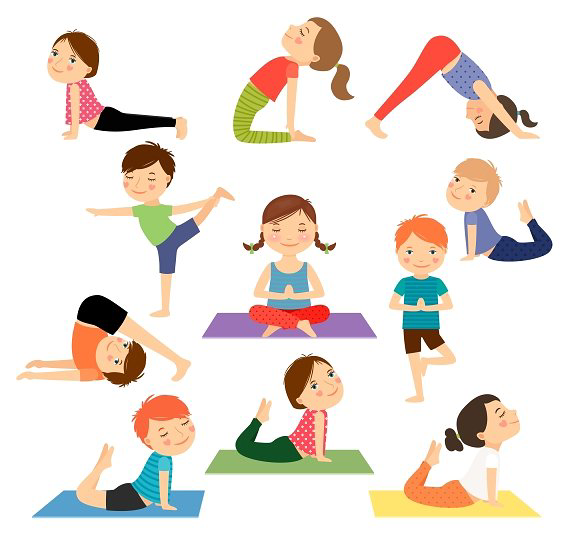 RAZGIBAJ SE, DA OSTANEŠ ZDRAVTOREK, 2. 6. 2020Aktivnost 1:POHOD V NARAVOAktivnost 2:ŠKRATKOVA JOGA SLEDITE POSNETKU https://www.youtube.com/watch?v=jvy5Q7UzTRE&t=49Aktivnost 3:MALO GIBANJA S POMOČJO KOCKE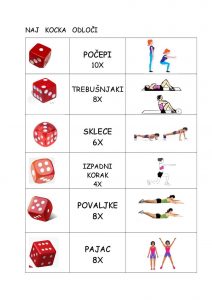 